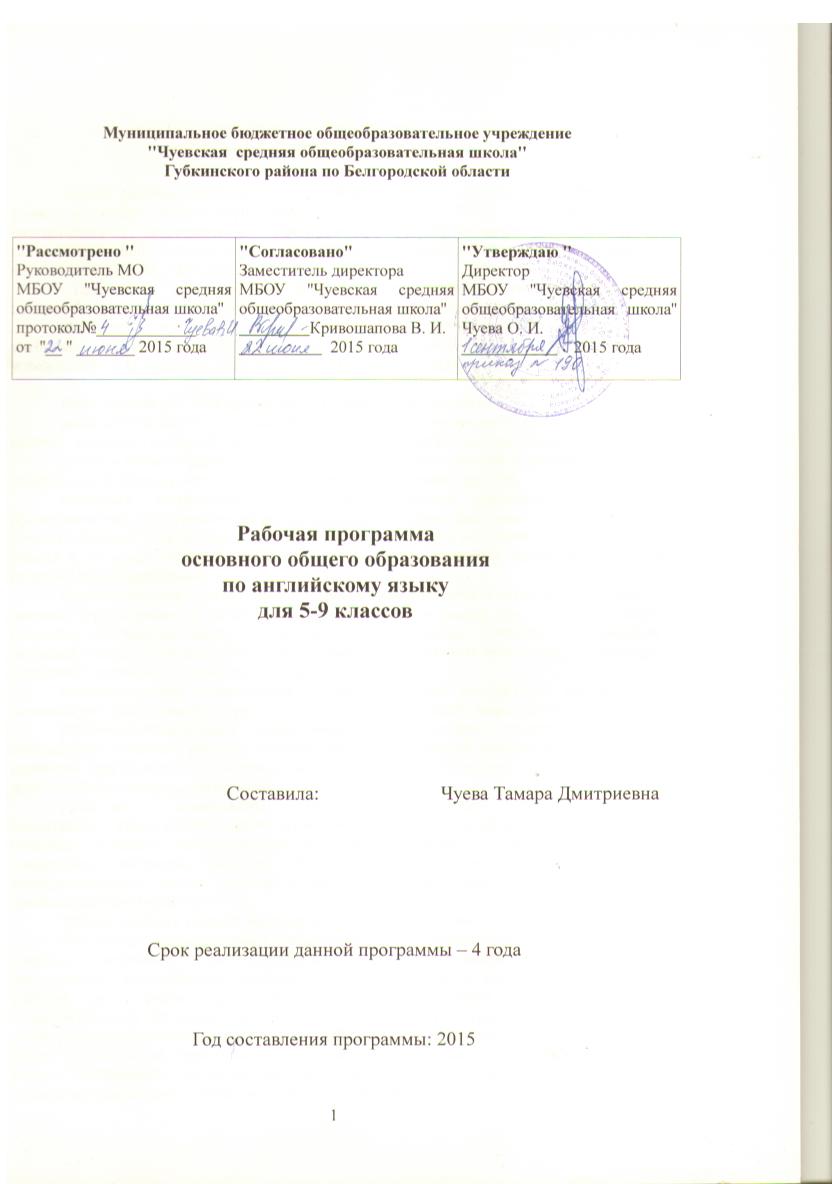 ПОЯСНИТЕЛЬНАЯ ЗАПИСКАДанная рабочая программа по английскому языку разработана для обучения на уровне основного  общего образования (в 5- 9 классах) в МБОУ «Чуевская  СОШ» в соответствии с требованиями:  Федерального государственного образовательного стандарта основного общего образования: -М-во просвещения и науки Рос.Федерации.—4-е изд., перераб.- М.: Просвещение,2016 г., - Примерных  программ по учебным предметам. Иностранный язык.5-9 классы: проект.--4-е изд., испр.- М.:Просвещение.2011.(Стандарты второго поколения), Авторской  программы. Кузовлев В.П.Рабочие программы. Предметная линия учебников В.П.Кузовлева.5-9 классы: пособие для учителей общеобразовательных учреждений. /В.П.Кузовлев,, Н.М.Лапа., Э.Ш.Перегудова.-М.Просвещение, 2012.Цель данной рабочей программы направлена на:  развитиеиноязычной коммуникативной компетенции в совокупности ее составляющих – речевой, языковой, социокультурной, компенсаторной, учебно-познавательной:речевая компетенция – развитие коммуникативных умений в четырех основных видах речевой деятельности (говорении, аудировании, чтении, письме);языковая компетенция – овладение новыми языковыми средствами (фонетическими, орфографическими, лексическими, грамматическими) в соответствии c темами, сферами и ситуациями общения, отобранными для основной школы; освоение знаний о языковых явлениях изучаемого языка, разных способах выражения мысли в родном и изучаемом языке;социокультурная компетенция – приобщение учащихся к культуре, традициям и реалиям стран/страны изучаемого иностранного языка в рамках тем, сфер и ситуаций общения, отвечающих опыту, интересам, психологическим особенностям учащихся основной школы  (VI класс); формирование умения представлять свою страну, ее культуру в условиях иноязычного межкультурного общения;компенсаторная компетенция – развитие умений выходить из положения в условиях дефицита языковых средств при получении и передаче информации;учебно-познавательная компетенция – дальнейшее развитие общих и специальных учебных умений; ознакомление с доступными учащимся способами и приемами самостоятельного изучения языков и культур, в том числе с использованием новых информационных технологий;развитие и воспитание у школьников понимания важности изучения иностранного языка в современном мире и потребности пользоваться им как средством общения, познания, самореализации и социальной адаптации; воспитание качеств гражданина, патриота; развитие национального самосознания, стремления к взаимопониманию между людьми разных сообществ, толерантного отношения к проявлениям иной культуры.Общие учебные умения, навыки и способы деятельностиПрограмма предусматривает формирование у учащихся общеучебных умений и навыков, универсальных способов деятельности и ключевых компетенций в следующих направлениях: использование учебных умений, связанных со способами организации учебной деятельности, доступных учащимся 5-9 классов и способствующих самостоятельному изучению английского языка и культуры стран изучаемого языка; а также развитие специальных учебных умений, таких как нахождение ключевых слов при работе с текстом, их семантизация на основе языковой догадки, словообразовательный анализ, выборочное использование перевода; умение пользоваться двуязычными словарями; участвовать в проектной деятельности межпредметного характера. Рабочая программа ориентирована на использование учебно-методического комплекта « English» для 5 класса общеобразовательных учреждений.В учебно-методический комплект входят:1.      Кузовлев В.П., Лапа Н.М., Перегудова Э.Ш.. Костина И.П., Кузнецова Е.В.Английский язык: Учебник для 5 класса общеобразовательных учреждений. – 2-е издание.-М.:Просвещение, 2015.-206с. Соответствует федеральному компоненту государственного стандарта общего образования по иностранному языку и имеет гриф «Рекомендовано Министерством образования и науки Российской Федерации».2.      Кузовлев В.П., Лапа Н.М., Перегудова Э.Ш.. Костина И.П., Кузнецова Е.В. Английский язык:книга для чтения к учебнику для 5 класса общеобразовательных учреждений. – 2-е издание.-М.:Просвещение, 2014.-142с.3.      Кузовлев В.П., Лапа Н.М., Перегудова Э.Ш.. Костина И.П., Кузнецова Е.В. Аудиокурс к учебнику английского языка для 5 класса общеобразовательных учреждений на 3 кассетах. -М.:Просвещение, 20144.      Кузовлев В.П., Лапа Н.М., Перегудова Э.Ш.. Костина И.П., Кузнецова Е.В. Английский язык: рабочая тетрадь к учебнику для 5 класса общеобразовательных учреждений. – 3-е издание.-М.:Просвещение, 2013.-145с.5.      Кузовлев В.П.,Симкин В.Н., Лапа Н.М. и др. Английский язык: Контрольные задания к учебникам для 5-6 классов общеобразовательных учреждений. – 2-е издание.-М.:Просвещение, 2014.-106с.6.      Кузовлев В.П., Лапа Н.М., Перегудова Э.Ш.. Костина И.П., Кузнецова Е.В.Английский язык :Книга для учителя с поурочным планированием к учебнику английского языка для 5 класса.– 2-е издание.-М.:Просвещение, 2012.  Рабочая программа ориентирована на использование учебно-методического комплекта « English» для 6 класса общеобразовательных учреждений.В учебно-методический комплект входят:1. Кузовлев В.П., Лапа Н.М., Перегудова Э.Ш.. Костина И.П.,Дуванова О.В. Кузнецова Е.В.Английский язык:Учебник для 6 класса общеобразовательных учреждений. – 10-е издание.-М.:Просвещение, 2007.-207с.2. Кузовлев В.П., Лапа Н.М., Перегудова Э.Ш.. Костина И.П., Дуванова О.В. Кузнецова Е.В. Английский язык: книга для чтения к учебнику для 6 класса общеобразовательных учреждений. – 10-е издание.-М.:Просвещение, 2007.-80с.3. Кузовлев В.П., Лапа Н.М., Перегудова Э.Ш.. Костина И.П., Дуванова О.В. Кузнецова Е.В. Аудиокурс  к учебнику английского языка для 6 класса  общеобразовательных учреждений на 2 дисках. -М.:Просвещение, 20064. Кузовлев В.П., Лапа Н.М., Перегудова Э.Ш.. Костина И.П., Дуванова О.В. Кузнецова Е.В. Английский язык: рабочая тетрадь к учебнику для 6 класса общеобразовательных учреждений. – 11-е издание.-М.:Просвещение, 2008.-144с.Кузовлев В.П., Лапа Н.М., Перегудова Э.Ш.. Костина И.П., Кузнецова Е.В.Английский язык :Книга для учителя к учебнику для 6 класса общеобразовательных учреждений.– 7-е издание.-М.:Просвещение, 2010.-144с.Рабочая программа ориентирована на использование учебно-методического комплекта  « English» для 7 класса общеобразовательных учреждений.  В учебно-методический комплект входят:  1. Кузовлев В.П., Лапа Н.М., Перегудова Э.Ш.. и др. Английский язык: 7 класс:учеб. Для общеобразоват.организаций с прил.на электрон.носителе;Рос акад.наук, Рос акад.образования, изд-во «Просвещение», – 13-е издание.-М.:Просвещение, 2013.-252с.  Соответствует федеральному компоненту государственного стандарта общего образования по иностранному языку и имеет гриф «Рекомендовано Министерством образования и науки Российской Федерации». Следует отметить, что материал, предназначенный для усвоения, по глубине и объему  выше требований, что позволяет выбирать материал. Избранный подход позволяет осуществлять принцип индивидуализации.2. Кузовлев В.П., Лапа Н.М., Перегудова Э.Ш.. Костина И.П., Дуванова О.В., Балабардина Ю.Н. Английский язык: книга для чтения к учебнику  для 7 класса общеобразовательных учреждений. – 10-е издание.-М.:Просвещение, 2010.-127с.  3. Кузовлев В.П., Лапа Н.М., Перегудова Э.Ш.. Костина И.П., Дуванова О.В., Балабардина Ю.Н.  Английский язык: рабочая тетрадь к учебнику для 7 класса общеобразовательных учреждений. – 11-е издание.-М.:Просвещение, 2011.-142с.  Английский язык. Книга для учителя. 7 класс : пособие для  общеобразоват. учреждений / [В. П. Кузовлев, Н. М. Лапа, Э. Ш. Перегудова и др.]; Рос. акад. наук, Рос. акад. образования, изд-во «Просвещение». — 4-е изд., перераб. — М. : Просвещение, 2011. — 232 с.Рабочая программа ориентирована на использование учебно-методического комплекта « English» для 8 класса общеобразовательных учреждений.В состав УМК входит :1. Кузовлев В.П., Лапа Н.М., Перегудова Э.Ш.. Костина И.П., Кузнецова Е.В.,Кобец Ю.Н., Дуванова О.В., Английский язык:Учебник для 8 класса общеобразовательных учреждений. – 12-е издание.-М.:Просвещение, 2008.-239с.  2. Кузовлев В.П., Лапа Н.М., Перегудова Э.Ш.. Костина И.П.,Кобец Ю.Н., Дуванова О.В. Английский язык:книга для чтения к учебнику  для 8 класса общеобразовательных учреждений. – 12-е издание.-М.:Просвещение, 2009.-112с.  3. Кузовлев В.П., Лапа Н.М., Перегудова Э.Ш.. Костина И.П., Дуванова О.В., Кузнецова Е.В. Аудиокурс  к учебнику английского языка для 8 класса  общеобразовательных учреждений -М.:Просвещение, 20094. Кузовлев В.П., Лапа Н.М., Перегудова Э.Ш.. Костина И.П., Дуванова О.В., Кузнецова Е.В.,Кобец Ю.Н.  Английский язык: рабочая тетрадь к учебнику для 8 класса общеобразовательных учреждений. – 12-е издание.-М.:Просвещение, 2008.-112с.  Кузовлев В.П., Лапа Н.М., Перегудова Э.Ш.. Костина И.П., Дуванова О.В.,Кобец Ю.Н.,Кузнецова Е.В.Английский язык :Книга для учителя с  к учебнику английского языка для 8 класса.– 7-е издание.-М.:Просвещение, 2009.- 140сРабочая программа ориентирована на использование учебно-методического комплекта Английский язык  «English» для 9 класса общеобразовательных учреждений -М: Просвещение, 2011 год.В состав УМК входит :1. Кузовлев В.П., Лапа Н.М., Перегудова Э.Ш.. Костина И.П., Кузнецова Е.В.,Кобец Ю.Н., Дуванова О.В., Английский язык:Учебник для 9 класса общеобразовательных учреждений. –1  -е издание.-М.:Просвещение, 2011.2. Кузовлев В.П., Лапа Н.М., Перегудова Э.Ш.. Костина И.П.,Кобец Ю.Н., Дуванова О.В. Английский язык:книга для чтения к учебнику  для 9 класса общеобразовательных учреждений. –    -е издание.-М.:Просвещение, 2011   .3. Кузовлев В.П., Лапа Н.М., Перегудова Э.Ш.. Костина И.П., Дуванова О.В., Кузнецова Е.В. Аудиокурс  к учебнику английского языка для 9класса  общеобразовательных учреждений -М.:Просвещение, 20094. Кузовлев В.П., Лапа Н.М., Перегудова Э.Ш.. Костина И.П., Дуванова О.В., Кузнецова Е.В.,Кобец Ю.Н.  Английский язык: рабочая тетрадь к учебнику для 9 класса общеобразовательных учреждений. – 12-е издание.-М.:Просвещение, 2010.-143с.             5. Кузовлев В.П., Лапа Н.М., Перегудова Э.Ш.. Костина И.П., Дуванова О.В.,Кобец Ю.Н.,Кузнецова Е.В.Английский язык :Книга для учителя с  к учебнику английского языка для 9класса.– 6-е издание.-М.:Просвещение, 2010.- 270с.Кузовлев В.П., Симкин В.Н., Лапа Н.М.,Английский язык .Подготовка к итоговой аттестации. Контрольные задания.9 класс: пособие для учащихся общеобразоват. Учреждений с прил.на электрон.носителе;Рос.акад.наук, Рос акад.образования, изд-во «Просвещение», -М.:Просвещение, 2011.-72с. 3. Кузовлев В.П., Лапа Н.М., Перегудова Э.Ш.. Костина И.П., Дуванова О.В., Кузнецова Е.В. Аудиокурс  к учебнику английского языка для 9 класса  общеобразовательных учреждений -М.:Просвещение, 2009 В состав УМК входит   методическое руководство для учителя по использованию названного учебника – книгу для учителя, рабочую тетрадь, книгу для чтения и аудиоприложение (СD, MP3).Выбор данной линии УМК обоснован тем, что основной стратегией обучения провозглашен личностно-ориентированный подход, ставящий в центр учебно- воспитательного процесса личность школьника, учёт его способностей, возможностей, склонностей и потребностей. Курс строится в русле задач развития и воспитания коммуникативной культуры школьников, расширения и обогащения их коммуникативного и жизненного опыта в новом контексте общения, расширения кругозора учащихся. В учебниках данной серии реализуется деятельностный, коммуникативно-когнитивный подход к обучению английскому языку.ОБЩАЯ ХАРАКТЕРИСТИКА ПРЕДМЕТА.В настоящее время обучение ИЯ рассматривается как одно из приоритетных направлений модернизации современного школьного образования, что обусловлено целым рядом причин.Коренным образом изменился социальный статус ИЯ как учебного предмета.  Из предмета, не имевшего реального применения и находившегося в сознании учащихся на одном из последних мест по степени значимости, ИЯ превратился в средство, реально востребованное личностью, обществом и государством.Стало очевидно, что существование и успешное развитие современного общества возможно только при определённом уровне иноязычной грамотности его членов. Иноязычная грамотность способствует:повышению конкурентоспособности государства, перестройке экономики внутри страны (самый большой барьер при осуществлении совместных международных проектов, создании совместных предприятий – языковой и культурный);вхождению, интеграции государства в мировое экономическое и культурное сообщество;доступу к информационной «вселенной» и новейшим информационным технологиям..       Роль ИЯ как учебного предмета возрастает также в связи с введением ФГОС, где «развитие личности обучающегося на основе универсальных учебных действий, познание и освоение мира составляют цель и основной результат образования». Переход от знаниевой парадигмы к образовательной делает огромный образовательный потенциал предмета «Иностранный язык» особо востребованным. «Иностранный язык» поистине уникален по своим образовательным возможностям и способен внести свой особый вклад в главный результат образования – воспитание гражданина России.ИЯ в данном курсе рассматривается как важнейшее средство воспитательного воздействия на личность. Будучи частью, инструментом культуры, ИЯ формирует личность человека через заложенные в языке видение мира, менталитет, отношение к людям и т. д., то есть через культуру народа, пользующегося данным языком как средством общения.ИЯ открывает непосредственный доступ к огромному духовному богатству другого народа, повышает уровень гуманитарного образования ученика, способствует будущему вхождению в мировое сообщество благодаря воспитанию уважения к иным культурам. Знакомство с культурой народа (народов) изучаемого языка способствует более глубокому осознанию своей родной культуры, воспитанию патриотизма и интернационализма. Знание ИЯ и культуры устраняет барьеры недоверия, даёт возможность нести и распространять свою культуру, создавать положительный образ своей страны за рубежом.В линии УМК «English 5-9» особое внимание отводится дальнейшему развитию умения учиться. Школьники овладевают рациональными приемами изучения ИЯ и универсальными учебными действиями (УУД): пользоваться различными словарями и другой справочной литературой, находить информацию в Интернете, использовать электронные образовательные ресурсы, ориентироваться в информационно-образовательной среде и т. д.Обучение межкультурному общению в данном курсе способствует:формированию активной жизненной позиции учащихся. На уроках ИЯ они получают возможность обсуждать актуальные проблемы и события, свои собственные поступки и поступки своих сверстников, учиться выражать своё отношение к происходящему, обосновывать собственное мнение. Всё это облегчает их дальнейшую социализацию;развитию коммуникативной культуры. Школьники учатся технике общения, овладевают речевым этикетом, стратегией и тактикой диалогического и группового общения, учатся быть вежливыми, доброжелательными речевыми партнёрами;общему речевому развитию учащихся. Они учатся более осознанно и внимательно относиться к выбору способов и средств для выражения своих мыслей, совершенствуют умение планировать своё речевое поведение, ставить и решать коммуникативные задачи, развивать способность адекватно использовать имеющиеся речевые и неречевые средства общения;воспитанию внимательного отношения к тексту, формируя вдумчивого чтеца, – качество, присущее каждому культурному человеку;расширению филологического кругозора через осознание особенностей своего мышления. На основе сопоставления ИЯ с родным языком происходит уяснение того, что существуют разные способы выражения и оформления мыслей.Изучение ИЯ вносит заметный вклад в культуру умственного труда. Данный курс готовит учеников к успешной социализации после окончания образовательного учреждения, учит успешно выстраивать отношения с другими людьми, работать в группе и коллективе. Владение общением на ИЯ стало сегодня одним из условий профессиональной компетенции специалиста, поскольку знание ИЯ может существенно повлиять на его образовательные и самообразовательные возможности, выбор профессии и перспективу карьерного роста.МЕСТО ПРЕДМЕТА В УЧЕБНОМ ПЛАНЕВ авторской  программе количество часов учебного времени соответствует количеству часов учебного времени согласно уставу МБОУ"Чуевская СОШ".Федеральный базисный учебный план для образовательных учреждений Российской Федерации, утвержденному приказом Минобразования РФ № № 241 от 20.09.2008, отводит 525 часов для обязательного изучения учебного предмета на этапе основного (общего) образования II уровне, в том числе в 5-7 классах 315 часов из расчета 3-х учебных часов в неделю; в 8-9 классах 210 часов из расчета 3-х учебных часов в неделю.
        По учебному плану школы предусмотрено 34 учебных недели, таким образом рабочая программа рассчитана на 510 учебных часов, т.е. 102 часа учебного времени в каждом классе при 34 неделях учебного года. Объем часов учебной нагрузки,   отведенных на освоение рабочей программы определен учебным планом образовательного учреждения соответствует 3 часам в неделю. деятельности. Формы организации учебного процесса: комбинированный урок, повторительно-обобщающий урок, урок-практикум, урок-игра, проектные работы, обучение работе с тестовыми заданиями, выполнение творческих заданий, ролевые игры.ОПИСАНИЕ ЦЕННОСТНЫХ ОРИЕНТИРОВ СОДЕРЖАНИЯ УЧЕБНОГО КУРСА	Как и в начальной школе, ценностные ориентиры на ступени основного общего образования составляют содержание главным образом воспитательного аспекта. В предлагаемом курсе воспитание связано с культурой и понимается как процесс обогащения и совершенствования духовного мира учащегося через познание и понимание новой культуры в её соотнесении с родной культурой обучаемых. Факты культуры становятся для учащегося ценностью, то есть приобретают социальное, человеческое и культурное значение, становятся ориентирами деятельности и поведения, связываются с познавательными и волевыми аспектами его индивидуальности, определяют его мотивацию, его мировоззрение и нравственные убеждения, становятся основой формирования его личности, развития его творческих сил и способностей.Будучи связанным с культурой, основанный на ней, воспитательный аспект вытекает из сущности коммуникативной технологии, которая основана на системе функционально взаимообусловленных принципов, объединённых единой стратегической идеей: принципов овладения иноязычной культурой через общение, речемыслительной активности, личностной индивидуализации, ситуативности, функциональности и новизны. Все эти принципы несут в атмосфере иноязычного общения воспитательный заряд и поэтому вовлекают учителя и учащихся в глубинное и духовное общение, которое в сущности и является воспитательным процессом.Воспитательный потенциал реализуется через культуроведческое содержание используемых материалов. Кроме того, учитель несёт в себе содержание образования, и именно это культурное, духовное содержание становится одним из главных компонентов образовательного процесса. Учитель как интерпретатор чужой культуры и носитель родной должен делать всё от него зависящее, чтобы сформировать у учащихся ту систему ценностей, которая соответствует идеалу образования – человеку духовному (homo moralis).ЛИЧНОСТНЫЕ, МЕТАПРЕДМЕТНЫЕ И ПРЕДМЕТНЫЕ РЕЗУЛЬТАТЫ ОСВОЕНИЯ ПРЕДМЕТАЛИЧНОСТНЫЕ РЕЗУЛЬТАТЫУ выпускника основной школы будут достигнуты определенные личностные результаты освоения учебного предмета «Иностранный язык»: формирование мотивации изучения иностранных языков и стремление к самосовершенствованию в образовательной области «Иностранный язык»;осознание возможностей самореализации средствами ИЯ;стремление к совершенствованию собственной речевой культуры в целом;формирование коммуникативной компетенции в межкультурной и межэтнической коммуникации.Изучение ИЯ внесет свой вклад в:1) воспитание гражданственности, патриотизма, уважения к правам, свободам и обязанностям человека;любовь к своей малой родине (своему родному дому, школе, селу, городу), народу, России; знание традиций своей семьи и школы, бережное отношение к ним;знание правил поведения в классе, школе, дома;стремление активно участвовать в жизни класса, города, страны;уважительное отношение к родному языку; уважительное отношение к своей стране, гордость за её достижения и успехи;уважение традиционных ценностей многонационального российского общества;осознание родной культуры через контекст культуры англоязычных стран;чувство патриотизма через знакомство с ценностями родной культуры;стремление достойно представлять родную культуру;правовое сознание, уважение к правам и свободам личности;2) воспитание нравственных чувств и этического сознания;представления о моральных нормах и правилах нравственного поведения; убежденность в приоритете общечеловеческих ценностей;знание правил вежливого поведения, культуры речи;стремление к адекватным способам выражения эмоций и чувств; умение анализировать нравственную сторону своих поступков и поступков других людей;уважительное отношение к старшим, доброжелательное отношение к младшим;уважительное отношение к людям с ограниченными физическими возможностями;гуманистическое мировоззрение; этические чувства: доброжелательность, эмоционально-нравственная отзывчивость (готовность помочь), понимание и сопереживание чувствам других людей; представление о дружбе и друзьях, внимательное отношение к их интересам и увлечениям;установление дружеских взаимоотношений в коллективе, основанных на взаимопомощи и взаимной поддержке;стремление иметь собственное мнение; принимать собственные решения;потребность в поиске истины;умение признавать свои ошибки;чувство собственного достоинства и уважение к достоинству других людей;уверенность в себе и своих силах;3)	воспитание трудолюбия, творческого отношения к учению, труду, жизни;ценностное отношение к труду и к достижениям людей;уважительное отношение к людям разных профессий;навыки коллективной учебной деятельности (умение сотрудничать: планировать и реализовывать совместную деятельность, как в позиции лидера, так и в позиции рядового участника; умение работать в паре/группе; взаимопомощь;ценностное отношение к учебе как виду творческой деятельности;потребность и способность выражать себя в доступных видах творчества (проекты);ответственное отношение к образованию и самообразованию, понимание их важности в условиях современного информационного общества;умение проявлять дисциплинированность, последовательность, целеустремленность и  самостоятельность в выполнении учебных и учебно-трудовых заданий;умение вести обсуждение, давать оценки;умение различать полезное и бесполезное времяпрепровождение и стремление полезно и рационально использовать время;умение нести индивидуальную ответственность за выполнение задания; за совместную работу;бережное отношение к результатам своего труда, труда других людей, к школьному имуществу, учебникам, личным вещам;4)	формирование ценностного отношения к здоровью и здоровому образу жизни;потребность в здоровом образе жизни;понимание важности физической культуры и спорта для здоровья человека; положительное отношение к спорту;знание и выполнение санитарно-гигиенических правил, соблюдение здоровьесберегающего режима дня;стремление не совершать поступки, угрожающие собственному здоровью и безопасности;стремление к активному образу жизни: интерес к подвижным играм, участию в спортивных соревнованиях;5)	воспитание ценностного отношения к природе, окружающей среде (экологическое воспитание);интерес к природе и природным явлениям;бережное, уважительное отношение к природе и всем формам жизни;понимание активной роли человека в природе;способность осознавать экологические проблемы;готовность к личному участию в экологических проектах;6)	воспитание ценностного отношения к прекрасному, формирование представлений об эстетических идеалах и ценностях (эстетическое воспитание);умение видеть красоту в окружающем мире; в труде, творчестве, поведении и поступках людей;мотивация к самореализации в творчестве; стремление выражать себя в различных видах творческой деятельности; уважительное отношение к мировым историческим ценностям в области литературы, искусства и науки; положительное отношение к выдающимся личностям и их достижениям;7) воспитание уважения к культуре других народов;интерес и уважительное отношение к языку и культуре других народов;представления о художественных и эстетических ценностях чужой культуры;адекватное восприятие и отношение к системе ценностей и норм поведения людей другой культуры;стремление к освобождению от предубеждений и стереотипов;уважительное отношение к особенностям образа жизни людей другой культуры;умение вести диалогическое общение с зарубежными сверстниками;потребность и способность представлять на английском языке родную культуру;стремление участвовать в межкультурной коммуникации: принимать решения, давать оценки, уважительно относиться к собеседнику, его мнению;стремление к мирному сосуществованию между людьми и нациями.МЕТАПРЕДМЕТНЫЕ РЕЗУЛЬТАТЫМетапредметные результаты в данном курсе развиваются главным образом благодаря развивающему аспекту иноязычного образования.У учащихся основной школы будут развиты:1) положительное отношение к предмету и мотивация к дальнейшему овладению ИЯ:•	представление о ИЯ как средстве познания мира и других культур; осознание роли ИЯ в жизни современного общества и личности; осознание личностного смысла в изучении ИЯ, понимание роли и значимости ИЯ для будущей профессии; обогащение опыта межкультурного общения;2) языковые способности: к слуховой и зрительной дифференциации, к имитации, к догадке, смысловой антиципации, к выявлению языковых закономерностей, к выявлению главного и к логическому изложению;3) универсальные учебные действия:регулятивные:•	самостоятельно ставить цели, планировать пути их достижения, умение выбирать наиболее эффективные способы решения учебных и познавательных задач;•	соотносить свои действия с планируемыми результатами, осуществлять контроль своей деятельности в процессе достижения результата, корректировать свои действия в соответствии с изменяющейся ситуацией; •	оценивать правильность выполнения учебной задачи, собственные возможности её решения; •	владеть основами самоконтроля, самооценки, принятия решений и осуществления осознанного выбора в учебной и познавательной деятельности; познавательные:•	использовать знаково-символические средства представления информации для решения учебных и практических задач;•	пользоваться логическими действиями сравнения, анализа, синтеза, обобщения, классификации по различным признакам, установления аналогий и причинно-следственных связей, строить логическое  рассуждение, умозаключение (индуктивное, дедуктивное и по аналогии) и делать выводы; •	работать с прослушанным/прочитанным текстом: определять тему, прогнозировать содержание текста по заголовку/по ключевым словам, устанавливать логическую последовательность основных фактов; •	осуществлять информационный поиск; в том числе с помощью компьютерных средств;•	выделять, обобщать и фиксировать нужную информацию;•	осознанно строить свое высказывание в соответствии с поставленной коммуникативной задачей, а также в соответствии с грамматическими и синтаксическими нормами языка•	решать проблемы творческого и поискового характера;•	самостоятельно работать, рационально организовывая свой труд в классе и дома;•	контролировать и оценивать результаты своей деятельности;коммуникативные:•	готовность и способность осуществлять межкультурное общение на АЯ:- выражать с достаточной полнотой и точностью свои мысли в соответствии с задачами и условиями межкультурной коммуникации;- вступать в диалог, а также участвовать в коллективном обсуждении проблем, владеть монологической и диалогической формами речи в соответствии с грамматическими и синтаксическими нормами АЯ;- адекватно использовать речевые средства для дискуссии и аргументации своей позиции;- спрашивать, интересоваться чужим мнением и высказывать свое;- уметь обсуждать разные точки зрения и  способствовать выработке общей (групповой) позиции;- уметь аргументировать свою точку зрения, спорить и отстаивать свою позицию невраждебным для оппонентов образом;- уметь с помощью вопросов добывать недостающую информацию (познавательная инициативность);- уметь устанавливать рабочие отношения, эффективно сотрудничать и способствовать продуктивной кооперации;- проявлять уважительное отношение к партнерам, внимание к личности другого;- уметь адекватно реагировать на нужды других; в частности, оказывать помощь и эмоциональную поддержку партнерам в процессе достижения общей цели совместной деятельности;4)	специальные учебные умения:•	читать на АЯ с целью поиска конкретной информации;•	читать на АЯ с целью детального понимания содержания;•	читать на АЯ с целью понимания основного содержания;•	понимать английскую речь на слух с целью полного понимания содержания;•	понимать общее содержание воспринимаемой на слух информации на АЯ;•	понимать английскую речь на слух с целью извлечения конкретной информации;•	работать с лексическими таблицами;•	понимать отношения между словами и предложениями внутри текста;•	работать с функциональными опорами при овладении диалогической речью;•	кратко излагать содержание прочитанного или услышанного текста;•	догадываться о значении новых слов по словообразовательным элементам, контексту;•	иллюстрировать речь примерами, сопоставлять и противопоставлять факты;•	использовать речевые средства для объяснения причины, результата действия;•	использовать речевые средства для аргументации своей точки зрения;•	организовывать работу по выполнению и защите творческого проекта;•	работать с англо-русским словарем: находить значение многозначных слов, фразовых глаголов; переводить с русского языка на английский;•	пользоваться лингвострановедческим справочником;	•	использовать различные способы запоминания слов на ИЯ;     •	выполнять тесты  в форматах  “Multiple choice”, True/False/Unstated”, “Matching”, “Fill in” и др.ПРЕДМЕТНЫЕ РЕЗУЛЬТАТЫВыпускниками основной школы будут достигнуты следующие предметные результаты:А. В коммуникативной сфере (т.е. владение иностранным языком как средством межкультурного общения):Коммуникативные умения в основных видах речевой деятельностиГоворение•	вести диалог-расспрос, диалог этикетного характера, диалог – обмен мнениями, диалог – побуждение к действию, комбинированный диалог:– начинать, поддерживать и заканчивать разговор;– выражать основные речевые функции: поздравлять, высказывать пожелания, приносить извинение, выражать согласие/несогласие, делать комплимент, предлагать помощь, выяснять значение незнакомого слова, объяснять значение слова, вежливо переспрашивать, выражать сочувствие, давать совет, выражать благодарность, успокаивать/подбадривать кого-либо, переспрашивать собеседника, приглашать к совместному времяпрепровождению, соглашаться/не соглашаться на совместное времяпрепровождение, выяснять мнение собеседника, выражать согласие/несогласие с мнением собеседника, выражать сомнение, выражать свое мнение и обосновывать его и т.д.;– расспрашивать собеседника и отвечать на его вопросы;– переходить с позиции спрашивающего на позицию отвечающего и наоборот;– соблюдать правила речевого этикета;•	использовать основные коммуникативные типы речи: описание, сообщение, рассказ, рассуждение:– кратко высказываться на заданную тему, используя изученный речевой материал в соответствии с поставленной коммуникативной задачей;– делать сообщения на заданную тему на основе прочитанного/услышанного;- делать сообщения по результатам выполнения проектной работы;– говорить в нормальном темпе;– говорить логично и связно;- говорить выразительно (соблюдать синтагматичность речи, логическое ударение, правильную интонацию).Аудирование•	уметь понимать звучащую речь с различной глубиной, точностью и полнотой восприятия информации:- полностью понимать речь учителя и одноклассников, а такженесложные аутентичные аудио- и видеотексты, построенные на изученном речевом материале (полное понимание прослушенного);- понимать основное содержание несложных аутентичных аудио- и видеотекстов, содержащих небольшое количество незнакомых слов, используя контекстуальную, языковую, иллюстративную и другие виды догадки (понимание основного содержания);- выборочно понимать прагматические аутентичные аудио- и видеотексты, выделяя значимую (нужную) информацию, не обращая при этом внимание на незнакомые слова, не мешающие решению коммуникативной задачи (понимание необходимой / конкретной информации);•	соотносить содержание услышанного с личным опытом;•	делать выводы по содержанию услышанного;•	выражать собственное мнение по поводу услышанного.Чтение•	уметь самостоятельно выбирать адекватную стратегию чтения в соответствии с коммуникативной задачей и типом текста:- читать с целью понимания основного содержания (уметь игнорировать незнакомые слова, не мешающие пониманию основного содержания текста; прогнозировать содержание текста по вербальным опорам (заголовкам) и иллюстративным опорам; предвосхищать содержание внутри текста; определять основную идею/мысль текста; выявлять главные факты в тексте, не обращая внимания на второстепенные; распознавать тексты различных жанров (прагматические, публицистические, научно-популярные и художественные) и типов (статья, рассказ, реклама и т. д.);•	читать с целью извлечения конкретной (запрашиваемой или интересующей) информации (уметь использовать соответствующие ориентиры (заглавные буквы, цифры и т. д.) для поиска запрашиваемой или интересующей информации);•	читать с целью полного понимания содержания на уровне значения: (уметь догадываться о значении незнакомых слов по знакомым словообразовательным элементам (приставки, суффиксы, составляющие элементы сложных слов), аналогии с родным языком, конверсии, по наличию смысловых связей в контексте, иллюстративной наглядности; понимать внутреннюю организацию текста и определять: главное предложение в абзаце (тексте) и предложения, подчинённые главному предложению; хронологический/логический порядок событий в тексте; причинно-следственные и другие смысловые связи текста с помощью лексических и грамматических средств (местоимений, слов-заместителей, союзов, союзных слов); пользоваться справочными материалами (англо-русским словарём, лингвострановедческим справочником) с применением знания алфавита и транскрипции; предвосхищать элементы знакомых грамматических структур);•	читать с целью полного понимания на уровне смысла и критического осмысления содержания (определять главную идею текста, не выраженную эксплицитно; отличать факты от мнений и др.);•	интерпретировать информацию, представленную в графиках, таблицах, иллюстрациях и т. д.;•	извлекать культурологические сведения из аутентичных текстов;•	делать выборочный перевод с английского языка на русский;•	соотносить полученную информацию с личным опытом, оценивать ее и выражать свое мнение по поводу прочитанного.Письмо•	заполнять анкету, формуляр (сообщать о себе основные сведения: имя, фамилия, возраст, гражданство, адрес и т.д.);•	писать открытки этикетного характера с опорой на образец с употреблением формул речевого этикета и адекватного стиля изложения, принятых в англоязычных странах;•	составлять план, тезисы устного и письменного сообщения, кратко излагать результаты проектной деятельности;•	писать электронные (интернет-) сообщения;•	делать записи (выписки из текста);•	фиксировать устные высказывания в письменной форме;•	 заполнять таблицы, делая выписки из текста;•	 кратко излагать собственную точку зрения (в т.ч. по поводу прочитанного или услышанного);•	использовать адекватный стиль изложения (формальный / неформальный).Языковые средства и навыки пользования имиГрафика, орфография•	соотносить графический образ слова с его звуковым образом;•	 распознавать слова, записанные разными шрифтами;•	сравнивать и анализировать буквы, буквосочетания и соответствующие транскрипционные знаки;•	 соблюдать основные правила орфографии и пунктуации;•	 использовать словарь для уточнения написания слова;•	оформлять письменные и творческие проекты в соответствии с правилами орфографии и пунктуации.Фонетическая сторона речи•	различать коммуникативный тип предложения по его интонации;•	понимать и использовать логическое ударение во фразе, предложении;•	 правильно произносить предложения с точки зрения их ритмико-интонационных особенностей: повествовательное (утвердительное и отрицательное), вопросительное (общий, специальный, альтернативный и разделительный вопросы), побудительное, восклицательное предложения;•	 правильно произносить предложения с однородными членами (соблюдая интонацию перечисления);•	правильно произносить сложносочиненные и сложноподчиненные предложения с точки зрения их ритмико-интонационных особенностей;Лексическая сторона речи•	распознавать и употреблять в речи в соответствии с коммуникативной задачей основные значения изученных лексических единиц (слов, словосочетаний, реплик-клише речевого этикета) в ситуациях общения в пределах тематики основной общеобразовательной школы;•	знать и уметь использовать основные способы словообразования (аффиксация, словосложение, конверсия);•	выбирать значение многозначных слов в соответствии с контекстом;•	 понимать и использовать явления синонимии / антонимии и лексической сочетаемости.Грамматическая сторона речи•	знать функциональные и формальные особенности изученных грамматических явлений (видо-временных форм личных глаголов, модальных глаголов и их эквивалентов, артиклей, существительных, степеней сравнения прилагательных и наречий, местоимений, числительных, предлогов);•	уметь распознавать, понимать и использовать в речи основные морфологические формы и синтаксические конструкции английского языка (см. раздел «Содержание курса. Грамматические навыки»).Cоциокультурные знания, навыки, умения•	знание национально-культурных особенностей речевого и неречевого поведения в англоязычных странах в сравнении с нормами, принятыми в родной стране; умение использовать социокультурные знания в различных ситуациях формального и неформального межличностного и межкультурного общения;•	представление о ценностях материальной и духовной культуры, которые широко известны и являются предметом национальной гордости в странах изучаемого языка и в родной стране (всемирно известных достопримечательностях, художественных произведениях, произведениях искусства, выдающихся людях и их вкладе в мировую науку и культуру);•	представление о сходстве и различиях в традициях, обычаях своей страны и англоязычных стран;•	представление об особенностях образа жизни зарубежных сверстников;•	распознавание и употребление в устной и письменной речи основных норм речевого этикета (реплик-клише наиболее распространенной оценочной лексики), принятых в странах изучаемого языка;•	умение ориентироваться в основных реалиях культуры англоязычных стран, знание употребительной фоновой лексики, некоторых распространенных образцов фольклора (скороговорки, пословицы, поговорки);•	знакомство с образцами художественной, публицистической и научно-популярной литературы;•	умение сопоставлять, находить сходства и отличия в культуре стран изучаемого языка и родной культуре;•	готовность и умение представлять родную культуру на английском языке, опровергать стереотипы о своей стране.Компенсаторные умения - умение выходить из трудного положения в условиях дефицита языковых средств при получении и приеме информации за счет использования контекстуальной догадки, игнорирования языковых трудностей, переспроса, словарных замен, жестов, мимики.Б. В познавательной сфере (владение познавательными учебными умениями):•	умение сравнивать языковые явления родного и иностранного языков на уровне отдельных грамматических явлений, слов, словосочетаний, предложений;•	владение приемами работы с текстом: умение пользоваться определенной стратегией чтения / аудирования в зависимости от коммуникативной задачи (читать / слушать текст с разной глубиной понимания);•	умение действовать по образцу / аналогии, использовать различные виды опор (вербальные, изобразительные, содержательные, смысловые и др.) при выполнении упражнений и составлении собственных высказываний в пределах тематики основной школы;•	готовность и умение осуществлять индивидуальную и совместную проектную работу;•	 умение пользоваться справочным материалом (грамматическим и лингвострановедческим справочниками, двуязычным и толковым словарями, мультимедийными средствами);•	владение способами и приемами дальнейшего самостоятельного изучения иностранных языков.В. В ценностно-ориентационной сфере:•	осознание места и роли родного и иностранных языков в целостном полиязычном, поликультурном мире, осознание иностранного языка как средства общения, познания, самореализации и социальной адаптации;•	представление о языке как средстве выражения чувств, эмоций, основе культуры мышления;•	достижение взаимопонимания в процессе устного и письменного общения с носителями иностранного языка, установления межличностных и межкультурных контактов в доступных пределах;•	приобщение к ценностям мировой культуры как через источники информации на иностранном языке (в том числе мультимедийные), так и через непосредственное участие в школьных обменах, туристических поездках, молодежных форумах;•	представления о моральных нормах и правилах нравственного поведения; убежденность в приоритете общечеловеческих ценностей;•	стремление к адекватным способам выражения эмоций и чувств; •	уважительное отношение к старшим, доброжелательное отношение к младшим;•	эмоционально-нравственная отзывчивость (готовность помочь), понимание и сопереживание чувствам других людей; •	стремление иметь собственное мнение; принимать собственные решения;Г. В эстетической сфере:•	представление об эстетических идеалах и ценностях;•	стремление к знакомству с образцами художественного творчества на иностранном языке и средствами иностранного языка;•	развитие чувства прекрасного в процессе обсуждения современных тенденций в живописи, музыке, литературе;•	владение элементарными средствами выражения чувств и эмоций на иностранном языке;•	умение видеть красоту в окружающем мире; в труде, творчестве, поведении и поступках людей.Д. В трудовой сфере:•	 ценностное отношение к учебе как виду творческой деятельности;•	навыки коллективной учебной деятельности (умение сотрудничать: планировать и реализовывать совместную деятельность, как в позиции лидера, так и в позиции рядового участника);•	умение нести индивидуальную ответственность за выполнение задания; за совместную работу;•	умение рационально планировать свой учебный труд;•	умение работать в соответствии с намеченным планом.Е. В физической сфере:•	ценностное отношение к здоровью и здоровому образу жизни:- потребность в здоровом образе жизни (режим труда и отдыха, питание, спорт, фитнес);- знание и выполнение санитарно-гигиенических правил, соблюдение здоровьесберегающего режима дня;- стремление не совершать поступки, угрожающие собственному здоровью и безопасности.ПЛАНИРУЕМЫЕ РЕЗУЛЬТАТЫ ИЗУЧЕНИЯ УЧЕБНОГО  КУРСАКоммуникативные уменияГоворение. Диалогическая речьВыпускник научится:вести диалог (диалог этикетного характера, диалог–-расспрос, диалог побуждение к действию; комбинированный диалог) в стандартных ситуациях неофициального общения в рамках освоенной тематики, соблюдая нормы речевого этикета, принятые в стране изучаемого языка. Выпускник получит возможность научиться:вести диалог-обмен мнениями; брать и давать интервью;вести диалог-расспрос на основе нелинейного текста (таблицы, диаграммы и т. ).Говорение. Монологическая речьВыпускник научится:строить связное монологическое высказывание с опорой на зрительную наглядность и/или вербальные опоры (ключевые слова, план, вопросы) в рамках освоенной тематики;описывать события с опорой на зрительную наглядность и/или вербальную опору (ключевые слова, план, вопросы); давать краткую характеристику реальных людей и литературных персонажей; передавать основное содержание прочитанного текста с опорой или без опоры на текст, ключевые слова/ план/ вопросы;описывать картинку/ фото с опорой или без опоры на ключевые слова/ план/ вопросы.Выпускник получит возможность научиться: делать сообщение на заданную тему на основе прочитанного; комментировать факты из прочитанного/ прослушанного текста, выражать и аргументировать свое отношение к прочитанному/ прослушанному; кратко высказываться без предварительной подготовки на заданную тему в соответствии с предложенной ситуацией общения;кратко высказываться с опорой на нелинейный текст (таблицы, диаграммы, расписание и т. п.);кратко излагать результаты выполненной проектной работы.АудированиеВыпускник научится: воспринимать на слух и понимать основное содержание несложных аутентичных текстов, содержащих некоторое количество неизученных языковых явлений; воспринимать на слух и понимать нужную/интересующую/ запрашиваемую информацию в аутентичных текстах, содержащих как изученные языковые явления, так и некоторое количество неизученных языковых явлений.Выпускник получит возможность научиться:выделять основную тему в воспринимаемом на слух тексте;использовать контекстуальную или языковую догадку при восприятии на слух текстов, содержащих незнакомые слова.Чтение Выпускник научится: читать и понимать основное содержание несложных аутентичных текстов, содержащие отдельные неизученные языковые явления;читать и находить в несложных аутентичных текстах, содержащих отдельные неизученные языковые явления, нужную/интересующую/ запрашиваемую информацию, представленную в явном и в неявном виде;читать и полностью понимать несложные аутентичные тексты, построенные на изученном языковом материале; выразительно читать вслух небольшие построенные на изученном языковом материале аутентичные тексты, демонстрируя понимание прочитанного.Выпускник получит возможность научиться:устанавливать причинно-следственную взаимосвязь фактов и событий, изложенных в несложном аутентичном тексте;восстанавливать текст из разрозненных абзацев или путем добавления выпущенных фрагментов.Письменная речь Выпускник научится: заполнять анкеты и формуляры, сообщая о себе основные сведения (имя, фамилия, пол, возраст, гражданство, национальность, адрес и т. д.);писать короткие поздравления с днем рождения и другими праздниками, с употреблением формул речевого этикета, принятых в стране изучаемого языка, выражать пожелания (объемом 30–40 слов, включая адрес);писать личное письмо в ответ на письмо-стимул с употреблением формул речевого этикета, принятых в стране изучаемого языка: сообщать краткие сведения о себе и запрашивать аналогичную информацию о друге по переписке; выражать благодарность, извинения, просьбу; давать совет и т. д. (объемом 100–120 слов, включая адрес);писать небольшие письменные высказывания с опорой на образец/ план.Выпускник получит возможность научиться:делать краткие выписки из текста с целью их использования в собственных устных высказываниях;писать электронное письмо (e-mail) зарубежному другу в ответ на электронное письмо-стимул;составлять план/ тезисы устного или письменного сообщения; кратко излагать в письменном виде результаты проектной деятельности;писать небольшое письменное высказывание с опорой на нелинейный текст (таблицы, диаграммы и т. п.).Языковые навыки и средства оперирования имиОрфография и пунктуацияВыпускник научится:правильно писать изученные слова;правильно ставить знаки препинания в конце предложения: точку в конце повествовательного предложения, вопросительный знак в конце вопросительного предложения, восклицательный знак в конце восклицательного предложения;расставлять в личном письме знаки препинания, диктуемые его форматом, в соответствии с нормами, принятыми в стране изучаемого языка.Выпускник получит возможность научиться:сравнивать и анализировать буквосочетания английского языка и их транскрипцию.Фонетическая сторона речиВыпускник научится:различать на слух и адекватно, без фонематических ошибок, ведущих к сбою коммуникации, произносить слова изучаемого иностранного языка;соблюдать правильное ударение в изученных словах;различать коммуникативные типы предложений по их интонации;членить предложение на смысловые группы;адекватно, без ошибок, ведущих к сбою коммуникации, произносить фразы с точки зрения их ритмико-интонационных особенностей (побудительное предложение; общий, специальный, альтернативный и разделительный вопросы), в том числе, соблюдая правило отсутствия фразового ударения на служебных словах.Выпускник получит возможность научиться:выражать модальные значения, чувства и эмоции с помощью интонации;различать британские и американские варианты английского языка в прослушанных высказываниях.Лексическая сторона речиВыпускник научится:узнавать в письменном и звучащем тексте изученные лексические единицы (слова, словосочетания, реплики-клише речевого этикета), в том числе многозначные в пределах тематики основной школы;употреблять в устной и письменной речи в их основном значении изученные лексические единицы (слова, словосочетания, реплики-клише речевого этикета), в том числе многозначные, в пределах тематики основной школы в соответствии с решаемой коммуникативной задачей;соблюдать существующие в английском языке нормы лексической сочетаемости;распознавать и образовывать родственные слова с использованием словосложения и конверсии в пределах тематики основной школы в соответствии с решаемой коммуникативной задачей;распознавать и образовывать родственные слова с использованием аффиксации в пределах тематики основной школы в соответствии с решаемой коммуникативной задачей: глаголы при помощи аффиксов dis-, mis-, re-, -ize/-ise; именасуществительныеприпомощисуффиксов -or/ -er, -ist , -sion/-tion, -nce/-ence, -ment, -ity , -ness, -ship, -ing; именаприлагательныеприпомощиаффиксовinter-; -y, -ly, -ful , -al , -ic,-ian/an, -ing; -ous, -able/ible, -less, -ive;наречия при помощи суффикса -ly;имена существительные, имена прилагательные, наречия при помощи отрицательных префиксовun-, im-/in-;числительные при помощи суффиксов -teen, -ty; -th.Выпускник получит возможность научиться:распознавать и употреблять в речи в нескольких значениях многозначные слова, изученные в пределах тематики основной школы;знать различия между явлениями синонимии и антонимии; употреблять в речи изученные синонимы и антонимы адекватно ситуации общения;распознавать и употреблять в речи наиболее распространенные фразовые глаголы;распознавать принадлежность слов к частям речи по аффиксам;распознавать и употреблять в речи различные средства связи в тексте для обеспечения его целостности (firstly, to begin with, however, as for me, finally, at last, etc.);использовать языковую догадку в процессе чтения и аудирования (догадываться о значении незнакомых слов по контексту, по сходству с русским/ родным языком, по словообразовательным элементам.Грамматическая сторона речиВыпускник научится:оперировать в процессе устного и письменного общения основными синтаксическими конструкциями и морфологическими формами в соответствии с коммуникативной задачей в коммуникативно-значимом контексте:распознавать и употреблять в речи различные коммуникативные типы предложений: повествовательные (в утвердительной и отрицательной форме) вопросительные (общий, специальный, альтернативный и разделительный вопросы),побудительные (в утвердительной и отрицательной форме) и восклицательные;распознавать и употреблять в речи распространенные и нераспространенные простые предложения, в том числе с несколькими обстоятельствами, следующими в определенном порядке;распознавать и употреблять в речи предложения с начальным It;распознавать и употреблять в речи предложения с начальным There+tobe;распознавать и употреблять в речи сложносочиненные предложения с сочинительными союзами and, but, or;распознавать и употреблять в речи сложноподчиненные предложения с союзами и союзными словами because, if,that, who, which,what, when, where, how,why;использовать косвенную речь в утвердительных и вопросительных предложениях в настоящем и прошедшем времени;распознавать и употреблять в речи условные предложения реального характера (Conditional I – If I see Jim, I’ll invite him to our school party) и  нереального характера (Conditional II – If I were you, I would start learning French);распознавать и употреблять в речи имена существительные в единственном числе и во множественном числе, образованные по правилу, и исключения;распознавать и употреблять в речи существительные с определенным/ неопределенным/нулевым артиклем;распознавать и употреблять в речи местоимения: личные (в именительном и объектном падежах, в абсолютной форме), притяжательные, возвратные, указательные, неопределенные и их производные, относительные, вопросительные;распознавать и употреблять в речи имена прилагательные в положительной, сравнительной и превосходной степенях, образованные по правилу, и исключения;распознавать и употреблять в речи наречия времени и образа действия и слова, выражающие количество (many/much, few/a few, little/a little); наречия в положительной, сравнительной и превосходной степенях, образованные по правилу и исключения;распознавать и употреблять в речи количественные и порядковые числительные;распознавать и употреблять в речи глаголы в наиболее употребительных временных формах действительного залога: Present Simple, Future Simple и Past Simple, Present и Past Continuous, Present Perfect;распознавать и употреблять в речи различные грамматические средства для выражения будущего времени: Simple Future, to be going to, Present Continuous;распознавать и употреблять в речи модальные глаголы и их эквиваленты (may,can,could,beableto,must,haveto, should);распознавать и употреблять в речи глаголы в следующих формах страдательного залога: PresentSimplePassive, PastSimplePassive;распознавать и употреблять в речи предлоги места, времени, направления; предлоги, употребляемые при глаголах в страдательном залоге.Выпускник получит возможность научиться:распознавать сложноподчиненные предложения с придаточными: времени с союзом since; цели с союзом so that; условия с союзом unless; определительными с союзами who, which, that;распознавать и употреблять в речи сложноподчиненные предложения с союзами whoever, whatever, however, whenever;распознавать и употреблять в речи предложения с конструкциями as … as; not so … as; either … or; neither … nor;распознавать и употреблять в речи предложения с конструкцией I wish;распознавать и употреблять в речи конструкции с глаголами на -ing: to love/hate doing something; Stop talking;распознавать и употреблять в речи конструкции It takes me …to do something; to look / feel / be happy;распознавать и употреблять в речи определения, выраженные прилагательными, в правильном порядке их следования;распознавать и употреблять в речи глаголы во временных формах действительного залога:Past Perfect, Present Perfect Continuous, Future-in-the-Past;распознавать и употреблять в речи глаголы в формах страдательного залога Future SimplePassive, Present Perfect Passive;распознавать и употреблять в речи модальные глаголы need, shall, might, would;распознавать по формальным признакам и понимать значение неличных форм глагола (инфинитива, герундия, причастия Iи II, отглагольного существительного) без различения их функций и употреблять их в речи;распознавать и употреблять в речи словосочетания «Причастие I+существительное» (a playing child) и «Причастие II+существительное» (a written poem).Социокультурные знания и уменияВыпускник научится:употреблять в устной и письменной речи в ситуациях формального и неформального общения основные нормы речевого этикета, принятые в странах изучаемого языка;представлять родную страну и культуру на английском языке;понимать социокультурные реалии при чтении и аудировании в рамках изученного материала.Выпускник получит возможность научиться:использовать социокультурные реалии при создании устных и письменных высказываний;находить сходство и различие в традициях родной страны и страны/стран изучаемого языка.Компенсаторные уменияВыпускник научится:выходить из положения при дефиците языковых средств: использовать переспрос при говорении.Выпускник получит возможность научиться:использовать перифраз, синонимические и антонимические средства при говорении;пользоваться языковой и контекстуальной догадкой при аудировании и чтении.СОДЕРЖАНИЕ УЧЕБНОГО КУРСАМежличностные взаимоотношения в семье, со сверстниками; решение конфликтных ситуаций. Внешность и черты характера человека.Досуг и увлечения (чтение, кино, театр, музей, музыка). Виды отдыха, путешествия. Молодежная мода. Покупки.Здоровый образ жизни: режим труда и отдыха, спорт, сбалансированное питание, отказ от вредных привычек.Школьное образование, школьная жизнь, изучаемые предметы и отношение к ним. Переписка с зарубежными сверстниками. Каникулы в различное время года.Мир профессий. Проблемы выбора профессии. Роль иностранного языка в планах на будущее.Вселенная и человек. Природа: флора и фауна. Проблемы экологии. Защита окружающей среды. Климат, погода. Условия проживания в городской/сельской местности. Транспорт.Средства массовой информации и коммуникации (пресса, телевидение, радио, Интернет).Страна/страны изучаемого языка и родная страна, их географическое положение, столицы и крупные города, регионы, достопримечательности, культурные особенности (национальные праздники, знаменательные даты, традиции, обычаи), страницы истории, выдающиеся люди, их вклад в науку и мировую культуру.УЧЕБНО-ТЕМАТИЧЕСКИЙ ПЛАН ПО АНГЛИЙСКОМУ ЯЗЫКУ В 5-7 КЛАССАХУчебно-тематический план 5-9 классыРАСПРЕДЕЛЕНИЕ ПРЕДМЕТНОГО СОДЕРЖАНИЯ ПО ГОДАМ ОБУЧЕНИЯ5 класс1. Я, моя семья и мои друзья. Межличностные отношения. Взаимоотношения в семье. Занятия семьи в свободное время. Работа по дому. Распорядок дня в семье. Совместное проведение досуга. Покупки в магазине игрушек. (24 часов)2. Досуг и увлечения.Семейные путешествия. Морское путешествие. Путешествие по различным частям Великобритании. Посещение различных городов Великобритании, России и городов мира. Экскурсия по Лондону.Занятия в выходные дни. Летние каникулы. Выходные дни в семье зарубежного друга. Поход в парк/зоопарк. Посещение музеев. (24часов)3. Школьное образование.Школьные предметы. Распорядок дня в школе. Внеклассные мероприятия. Правила безопасности школьников. Школьные благотворительные концерты. (18часов)4. Вселенная и человек. Природа: флора и фауна. Проблемы экологии. Защита окружающей среды. Климат, погода. (8часов)5. Средства массовой информации.Правила безопасности при пользовании Интернетом. (2часа)6. Страны изучаемого языка и родная страна.Достопримечательности Великобритании, США, России, городов мира.Известные люди.Любимые праздники. Местные праздники. (26 часов)6 класс1. Я, моя семья и мои друзья. Межличностные отношения.Мои друзья и совместное времяпрепровождение. Внешность. Одежда. Черты характера. Взаимоотношения.Разновидности домов. Комната, предметы мебели, предметы интерьера. Работа по дому. Магазины. Продукты питания. Покупка подарков. Выбор сувениров в магазине. (30 часов)2.Досуг и увлечения.Занятия в свободное время. (12часов)3. Здоровый образ жизни. Спорт.Здоровье детей. Посещение врача. Здоровые и нездоровые привычки. Внешность и здоровье. Правильное питание. Факты и мифы о здоровом образе жизни. (18часов)4. Школьное образование, школьная жизнь, изучаемые предметы и отношение к ним. Переписка с зарубежными сверстниками. Каникулы в различное время года. . (10 часов)5. Мир профессий.Профессии, работа, которую выполняют люди разных профессий. Выбор будущей профессии. (12часов)7. Вселенная и человек. Природа: флора и фауна. Проблемы экологии. Защита окружающей среды. Климат, погода. (18часов)8. Страны изучаемого языка и родная страна.Известные люди. (2 часа)7 класс1.Я, моя семья и мои друзья. Межличностные отношения.Черты характера. Проблемы с друзьями. Друг по переписке.Работа по дому: помощь родителям. (18 часов)2. Досуг и увлечения.Любимые занятия в свободное время. Хобби. Летние каникулы.Посещение музея. (20 часов)3.Школьное образование.Школьные предметы. Любимый предмет. Отношение к школе. Какой должна быть прогрессивная школа. Международные школьные проекты и международный обмен. Достижения в школе и во внеклассной деятельности. (16 часов)4. . Вселенная и человек. Природа: флора и фауна. Проблемы экологии. Климат, погода. Защита окружающей среды: экологические проблемы в стране/городе. Национальные парки и заповедники. Благотворительные организации и их деятельность. Памятные дни, связанные с благотворительностью. Участие в благотворительных ярмарках. Помощь школьников пожилым людям и инвалидам. (22 часа)5.Страны изучаемого языка и родная страна.Достопримечательности. Исторические факты. Чем мы гордимся. Мой город: его прошлое, настоящее и будущее. Семь чудес света.Знаменитые люди и их достижения. Мои герои. (26 часов) 8 класс1.Я, моя семья и мои друзья. Межличностные отношения.Модные тенденции. Предметы одежды/детали одежды. Покупка одежды. Школьная форма. (16 часов)2. Досуг и увлечения. Путешествия в каникулы. Планирование путешествия. Способы путешествия по Британии. (8 часов)3.Здоровый образ жизни. Спорт.Забота о здоровье. Здоровые привычки/здоровая пища. Советы тем, кто заботится о здоровье.Виды спорта. Любимый вид спорта. Занятия спортом в школе и во внеурочное время. История некоторых видов спорта. Олимпийские игры. Паралимпийские игры. (32 часов)4.Мир профессий. Проблемы выбора профессии. Роль иностранного языка в планах на будущее.(12 часов)5. Средства массовой информации и коммуникации (пресса, телевидение, радио, Интернет).(8 часов)6.Страны изучаемого языка и родная страна.Географическое положение, население.Достопримечательности.Праздники. Обычаи и традиции. Подарки. Поздравительные открытки. Рождественские/новогодние традиции. Королевские традиции.Представления людей из различных стран о Британии и британцах.Особенности повседневной жизни в разных странах, правила поведения в стране изучаемого языка и в родной стране. (26 часов)9 класс1.Досуг и увлечения.Знаменитые писатели и их произведения. Литературная карта страны. Литературные жанры. Предпочтения подростков в чтении. Любимые писатели, произведения почему нравятся их произведения. Выбор книги в качестве подарка.Музыкальные стили и композиторы, их произведения. Музыкальная карта страны. История рок- и поп-музыки, наиболее известные исполнители, их произведения. Музыкальные предпочтения. Променад-концерты. (32 часа)2.Школьное образование.Типы школ в Британии, США и России, сходства и различия в системах образования. Лучшие школы. Моя школа. Мой класс. (18 часов)3.Мир профессий.Популярные и перспективные профессии.Умения и качества, необходимые для определённой профессии. Выбор и поиск работы. Трудоустройство подростков. Работа и обучение за рубежом. Необычные профессии. (16 часов)4.Человек и окружающий мир.Благотворительные организации и мероприятия. (2 часа)5.Средства массовой информации.Радио, телевидение: каналы, фильмы и программы. Любимые передачи. Пресса: виды периодических изданий. Периодика для подростков. Интернет.Роль и влияние средств массовой информации на жизнь человека. (20 часов)6.Страны изучаемого языка и родная страна.Место страны в мире, достижения мирового уровня.Достопримечательности.Выдающиеся личности, лауреаты Нобелевской премии. Языки, роль английского/русского языка в мире. Изучение иностранных языков. (14часов)ФОРМЫ И СРЕДСТВА КОНТРОЛЯ.Преобладающими формами текущего контроля знаний, умений и навыков являются периодические (почетвертные) контрольные работы на уровне речевых умений (говорение, чтение, восприятие на слух, письмо), которые осуществляются согласно представленной таблице: Оценка по каждому виду речевой деятельности выставляется отдельно. Длительность проведения периодического контроля - до 20 минут по одному из видов речевой деятельности. На контроль говорения отводится отдельный урок.ОПИСАНИЕ УЧЕБНО-МЕТОДИЧЕСКОГО И МАТЕРИАЛЬНО-ТЕХНИЧЕСКОГО ОБЕСПЕЧЕНИЯ ОБРАЗОВАТЕЛЬНОГО ПРОЦЕССА№Предметное содержание речиКоличество часов по классамКоличество часов по классамКоличество часов по классамКоличество часов по классамКоличество часов по классамПример программаинвариантная частьРабочая программ. №Предметное содержание речи56789Пример программаинвариантная частьРабочая программ. 1Межличностные взаимоотношения в семье, со сверстниками; решение конфликтных ситуаций. Внешность и черты характера человека.2430181660 ч60ч40ч55ч40ч88965062402Досуг и увлечения (чтение, кино, театр, музей, музыка). Виды отдыха, путешествия. Молодежная мода. Покупки.24122083260 ч60ч40ч55ч40ч88965062403Здоровый образ жизни: режим труда и отдыха, спорт, сбалансированное питание, отказ от вредных привычек.183260 ч60ч40ч55ч40ч88965062404Школьное образование, школьная жизнь, изучаемые предметы и отношение к ним. Переписка с зарубежными сверстниками. Каникулы в различное время года.1810161860 ч60ч40ч55ч40ч88965062405Мир профессий. Проблемы выбора профессии. Роль иностранного языка в планах на будущее.12121660 ч60ч40ч55ч40ч88965062406Вселенная и человек. Природа: флора и фауна. Проблемы экологии. Защита окружающей среды. Климат, погода. Условия проживания в городской/сельской местности. Транспорт.81822250ч              507Средства массовой информации и коммуникации (пресса, телевидение, радио, Интернет).282030ч                308Страна/страны изучаемого языка и родная страна, их географическое положение, столицы и крупные города, регионы, достопримечательности, культурные особенности (национальные праздники, знаменательные даты, традиции, обычаи), страницы истории, выдающиеся люди, их вклад в науку и мировую культуру.26226261460ч                 94Итого 102102102102102395	0510Уровень изученияКлассыКоличество контрольных работ (периодический контроль)Базовый5-9не менее 1 раза в четверть по 4 видам речевой деятельности (говорение, чтение, восприятие на слух, письмо).№ п/пНаименование раздела, наименование объектов и средств материально-технического обеспеченияКоличество на        учащихсяКоличество на        учащихсяКоличество на        учащихсяИмеется в наличииОбеспеченность %Необходимо приобрести1Библиотечный фонд2.Примерные программы по учебным предметам, Иностранный язык. 5-9 классы: проект.- 4-е изд., испр.-М.: Просвещение, 2011.-144с.-(Стандарты второго поколения).1100%3Кузовлев В.П. Английский язык. Рабочие программы. Предметная линия учебников В.П. Кузовлева. 5-9 классы: пособие для учителей общеобразоват. учреждений / В.П. Кузовлев, Н.М. Лапа, Э.Ш.Перегудова.- М.: Просвещение, 2012, -128 с.1100%3.Английский язык. 5 класс: учеб. для общеобразоват. организаций/( Кузовлев В.П., Лапа Н.М., Костина И.П. и др.) – 5-е издание.-М.:Просвещение, 2015.-207с.  1100%4.В.П.Кузовлев ,  Н.М Лапа.,  И.П. Костина, О,В. Дуванова, Е.В Кузнецова Английский язык . Рабочая тетрадь  5 класс пособие для общеобразовательных организаций. 3 –е издание - Москва «Просвещение» 2014г.- 131 с.1100%В.П.Кузовлев ,  Н.М Лапа.,  И.П. Костина, О,В. Дуванова, Е.В Кузнецова Английский язык .Книга для чтения . 5 класс . Учебное пособие для общеобразовательных организаций. 3 –е издание - Москва «Просвещение» 2015г.- 94 с.1100%5.Английский язык. Книга для учителя 5 класс пособие для общеобразовательных учреждений/( В.П.Кузовлев ,  Н.М Лапа.,  И.П. Костина и др.);Рос.Акад.наук, Рос.акад.образования, изд-во «Просвещение».  – М.: Просвещение , 2012.-223с.1100%6. Английский язык. Контрольные задания. 5 класс: учеб. пособие для общеобразоват. организаций/(В.П.Кузовлев, В.Н.Симкин, Н.М. Лапа и др.).– М, :  «Просвещение» 2015-32с.1100%2Ахманова О.С. Англо-руссий и русскоанглийский словарь –М.: «Русский язык» , 1988.- 1056с.1100%3.Иллюстрации, плакаты1Алфавит (настенная таблица)1100%2Карта (ы) стран(ы) изучаемого языка1100%3Достопримечательности Великобритании Демонстрационный материал для школы.1100%4.Средства ИКТ1Средства ИКТ (цифровые образовательные ресурсы)1100%2Компьютер1100%3Цифровой проектор1100%4Принтер1100%5Экран1100%6Интерактивная доска Smart board1100%9http://www.prosv.ru/umk/wehttp://belclass.net/library/SitePages